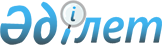 О внесении изменения в приказ Министра здравоохранения и социального развития Республики Казахстан от 18 мая 2015 года № 360 "Об утверждении Правил прижизненного добровольного пожертвования тканей (части ткани) и (или) органов (части органов) после смерти в целях трансплантации"Приказ Министра здравоохранения Республики Казахстан от 18 мая 2020 года № ҚР ДСМ-50/2020. Зарегистрирован в Министерстве юстиции Республики Казахстан 19 мая 2020 года № 20662       В соответствии с подпунктом 118) пункта 1 статьи 7 Кодекса Республики Казахстан от 18 сентября 2009 года "О здоровье народа и системе здравоохранения" и подпунктом 1 статьи 10 Закона Республики Казахстан от 15 апреля 2013 года "О государственных услугах" ПРИКАЗЫВАЮ:       1. Внести в приказ Министра здравоохранения и социального развития Республики Казахстан от 18 мая 2015 года № 360 "Об утверждении Правил прижизненного добровольного пожертвования тканей (части ткани) и (или) органов (части органов) после смерти в целях трансплантации" (зарегистрирован в Реестре государственной регистрации нормативных правовых актов № 11381, опубликован 30 июня 2015 года в информационно-правовой системе "Әділет") следующее изменение:       Правила прижизненного добровольного пожертвования тканей (части ткани) и (или) органов (части органов) после смерти в целях трансплантации изложить в редакции согласно приложению к настоящему приказу.      2. Департаменту организации медицинской помощи Министерства здравоохранения Республики Казахстан в установленном законодательством Республики Казахстан порядке обеспечить:      1) государственную регистрацию настоящего приказа в Министерстве юстиции Республики Казахстан;      2) размещение настоящего приказа на интернет-ресурсе Министерства здравоохранения Республики Казахстан;      3) в течение десяти рабочих дней после государственной регистрации настоящего приказа в Министерстве юстиции Республики Казахстан предоставление в юридический департамент Министерства здравоохранения Республики Казахстан сведений об исполнении мероприятий, предусмотренных подпунктами 1) и 2) настоящего пункта.      3. Контроль за исполнением настоящего приказа возложить на вице-министра здравоохранения Республики Казахстан Актаеву Л.М.      4. Настоящий приказ вводится в действие по истечении десяти календарных дней после дня его первого официального опубликования.      "СОГЛАСОВАН"
Министерство цифрового
развития, инноваций и
аэрокосмической промышленности
Республики Казахстан Правила прижизненного добровольного пожертвования тканей (части ткани) и (или) органов (части органов) после смерти в целях трансплантации Глава 1. Общие положения       1. Настоящие Правила прижизненного добровольного пожертвования тканей (части тканей) и (или) органов (части органов) после смерти в целях трансплантации (далее - Правила) разработаны в соответствии с подпунктом 118) пункта 1 статьи 7 Кодекса Республики Казахстан от 18 сентября 2009 года "О здоровье народа и системе здравоохранения" и подпунктом 1) статьи 10 Закона Республики Казахстан от 15 апреля 2013 года "О государственных услугах" (далее – Закон) и определяют порядок прижизненного добровольного пожертвования тканей (части ткани) и (или) органов (части органов) после смерти в целях трансплантации.      2. Прижизненное добровольное пожертвование тканей (части ткани) и (или) органов (части органов) после смерти в целях трансплантации осуществляется путем внесения ответственным лицом организации первичной медико-санитарной помощи сведений о лице, заявившем о безвозмездном добровольном согласии, отзыве согласия (отказе) на пожертвование тканей (части ткани) и (или) органов (части органов) после смерти в целях трансплантации, в информационной системе "Регистр прикрепленного населения" Министерства здравоохранения Республики Казахстан (далее - РПН).      3. В настоящих Правилах использованы следующие понятия:      1) уполномоченный орган в области здравоохранения (далее - уполномоченный орган) – государственный орган, осуществляющий руководство в области охраны здоровья граждан, медицинской и фармацевтической науки, медицинского и фармацевтического образования, обращения лекарственных средств, изделий медицинского назначения и медицинской техники, контроля за качеством медицинских услуг;      2) заявитель (далее - услугополучатель) – совершеннолетнее и дееспособное лицо, добровольно изъявившее желание реализовать свое право на согласие или отзыв согласия (отказ) на прижизненное добровольное пожертвование тканей (части ткани) и (или) органов (части органов) после смерти в целях трансплантации;      3) Регистр – регистр согласие/отзыв согласия (отказ) на донорство органов после смерти в информационной системе "Регистр прикрепленного населения";      4) ПМСП – организация первичной медико-санитарной помощи.      4. Сведения, внесенные в государственную информационную систему РПН Министерства здравоохранения Республики Казахстан, являются конфиденциальной информацией и не передаются третьим лицам, за исключением случаев, предусмотренных законодательством Республики Казахстан. Глава 2. Порядок прижизненного добровольного пожертвования тканей (части ткани) и (или) органов (части органов) после смерти в целях трансплантации      5. Государственная услуга "Регистрация согласия или отзыва согласия на прижизненное добровольное пожертвование тканей (части ткани) и (или) органов (части органов) после смерти в целях трансплантации" (далее – государственная услуга) оказывается организациями первичной медико-санитарной помощи (далее – услугодатель).      Услугополучатель обращается в организацию первичной медико-санитарной помощи (далее – ПМСП) по месту прикрепления в РПН и заполняет заявление для регистрации согласия, отзыва согласия (отказа) на прижизненное добровольное пожертвование тканей (части ткани) и (или) органов (части органов) после смерти в целях трансплантации по формам, согласно приложениям 1 и 2 к настоящим Правилам.      6. Перечень основных требований к оказанию государственной услуги, включающий характеристики процесса, форму, содержание и результат оказания, а также иные сведения с учетом особенностей предоставления государственной услуги приведен в государственной услуге согласно приложению 3 настоящих Правил.      7. Организация ПМСП приказом первого руководителя закрепляет лицо, ответственное за принятие, регистрацию заявлений в Регистре и выдачу справок о регистрации.      8. В случае предоставления услугополучателем полного пакета документов, подтверждения прикрепления услугополучателя в РПН и соответствия персональных данных, ответственное лицо организации ПМСП вносит сведения в Регистр:      1) индивидуальный идентификационный номер услугополучателя (далее – ИИН);      2) электронную копию заявления (сканированный документ).      9. В Регистре регистрируются следующие заявления от услугополучателя:      1) о согласии на прижизненное добровольное пожертвование тканей (части ткани) и (или) органов (части органов) после смерти в целях трансплантации;      2) на отзыв согласия (отказ) на прижизненное добровольное пожертвование тканей (части ткани) и (или) органов (части органов) после смерти в целях трансплантации.      10. После внесения сведений в Регистр, ответственное лицо организации ПМСП в течение 1 рабочего дня выдает соответствующую справку о регистрации согласия, отзыва согласия (отказ) на прижизненное добровольное пожертвование тканей (части ткани) и (или) органов (части органов) после смерти в целях трансплантации за подписью ответственного лица и руководителя организации ПМСП, скрепленной печатью организации ПМСП, по формам, согласно приложениям 1 и 2 к государственной услуге.      11. В случае представления услугополучателем неполного пакета документов, ответственным лицом организации ПМСП в сроки, указанные пунктом 10 настоящих Правил, готовится мотивированный ответ об отказе в оказании государственной услуги по основаниям, установленным государственной услугой.       12. В соответствии с подпунктом 11) пункта 2 статьи 5 Закона внесение данных в информационную систему мониторинга оказания государственных услуг устанавливаются правилами внесения данных в информационную систему мониторинга оказания государственных услуг о стадии оказания государственной услуги, утвержденными приказом исполняющего обязанности Министра транспорта и коммуникаций Республики Казахстан от 14 июня 2013 года № 452 (зарегистрирован в Реестре государственной регистрации нормативных правовых актов под № 8555). Глава 3. Порядок обжалования решений, действий (бездействий) услугодателя и (или) его должностных лиц по вопросу оказания государственной услуги      13. Жалоба на решение, действие (бездействие) услугодателя по вопросам оказания государственных услуг подается на имя руководителя услугодателя в уполномоченный орган по оценке и контролю за качеством оказания государственных услуг в соответствии с законодательством Республики Казахстан.       14. Жалоба услугополучателя, поступившая в адрес непосредственно оказывающего государственную услугу, в соответствии с пунктом 2 статьи 25 Закона Республики Казахстан "О государственных услугах" подлежит рассмотрению в течение пяти рабочих дней со дня ее регистрации.      15. Жалоба услугополучателя, поступившая в адрес уполномоченного органа по оценке и контролю за качеством оказания государственных услуг, подлежит рассмотрению в течение пятнадцати рабочих дней со дня ее регистрации.      16. В случае несогласия с результатами решения услугодателя, услугополучатель может обжаловать результаты в судебном порядке.              Заявление для регистрации согласия на прижизненное добровольное пожертвование тканей (части ткани) и 
                         (или)органов (части органов) после смерти в целях трансплантации      Я,________________________________________________________________________
(фамилия, имя, отчество (при его наличии) лица)
Дата рождения "___" ____________ ___________
ИИН______________________________________________________________________
__________________________________________________________________________
(документ, удостоверяющий личность: №, кем и когда выдан)      Даю согласие на занесение, сбор, обработку и хранение моих персональных данных.
______________________________________________ /______________/
(фамилия, имя, отчество (при его наличии) лица)       подпись
"____" _____________ 20____г.
Дата подписания              Заявление для регистрации отзыва согласия (отказа) на прижизненное добровольное пожертвование тканей
                   (части ткани) и (или) органов (части органов) после смерти в целях трансплантации      Я,________________________________________________________________________
(фамилия, имя, отчество (при его наличии) лица)
Дата рождения "___" _________ _____
ИИН______________________________________________________________________
__________________________________________________________________________
(№, дата выдачи документа, удостоверяющего личность, кем и когда выдан)
Я отзываю данное мною ранее согласие (отказываю) на прижизненное добровольное пожертвование тканей (части ткани) и (или) органов (части органов) после смерти для трансплантации.
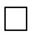       Даю согласие на занесение, сбор, обработку и хранение моих персональных данных.
____________________________________________________/___________/
(фамилия, имя, отчество (при его наличии) лица)             подпись
"___" _____________ 20______г.
Дата подписания              Справка о регистрации согласия на прижизненное добровольное пожертвование тканей 
             (части ткани) и (или) органов (части органов) после смерти в целях трансплантации      Уважаемый(ая) _____________________________________________
Ваше заявление о согласии на прижизненное добровольное пожертвование тканей
(части ткани) и (или) органов (части органов) после смерти в целях трансплантации
зарегистрировано.
Дата регистрации: "___" ____________ 20______ года.
Фамилия, имя, отчество (при его наличии) ответственного лица организации ПМСП
_____________________________________________подпись /__________/
Фамилия, имя, отчество (при его наличии) руководителя организации ПМСП
_____________________________________________подпись /__________/
Печать организации ПМСП              Справка о регистрации отзыва согласия (отказа) на прижизненное добровольное пожертвование тканей 
                   (части ткани) и (или) органов (части органов) после смерти в целях трансплантации      Уважаемый (ая) ____________________________________________
Ваше заявление на отзыв согласия (отказ) на прижизненное добровольное
пожертвование тканей (части ткани) и (или) органов (части органов) после смерти в
целях трансплантации зарегистрировано.
Дата регистрации: "___" ____________ 20____ года.
Фамилия, имя, отчество (при его наличии) ответственного лица организации ПМСП
_____________________________________________подпись /__________/
Фамилия, имя, отчество (при его наличии) руководителя организации ПМСП
_____________________________________________подпись /__________/
Печать организации ПМСП© 2012. РГП на ПХВ «Институт законодательства и правовой информации Республики Казахстан» Министерства юстиции Республики Казахстан      Министр здравоохранения
Республики Казахстан Е. БиртановПриложение к приказу
Министра здравоохранения
Республики Казахстан
от 18 мая 2020 года
№ ҚР ДСМ-50/2020
Утверждены приказом
Министра здравоохранения
и социального развития
Республики Казахстан
от 18 мая 2015 года № 360Приложение 1 к Правилам
прижизненного добровольного
пожертвования
тканей (части ткани) и (или)
органов (части органов) после
смерти в целях трансплантацииФормаВыберите один из возможных вариантов: 1. Я подтверждаю, что в случае установленного факта моей смерти любые мои внутренние органы и ткани могут быть взяты для трансплантации.
2. Можно забрать все органы, кроме:
сердце ______________________________
печень ______________________________
почки ______________________________
поджелудочная железа ______________________________
легкие______________________________
глазные яблоки ______________________________
ткани (кожа, мышцы, хрящи, костная ткань, кровеносные сосуды)3. Можно забрать только:
сердце ______________________________
печень ______________________________
почки ______________________________
поджелудочная железа ______________________________
легкие ______________________________
глазные яблоки ______________________________
ткани (кожа, мышцы, хрящи, костная ткань, кровеносные сосуды)
Приложение 2 к Правилам
прижизненного добровольного
пожертвования тканей
(части ткани) и (или) органов
(части органов) после
смерти в целях трансплантацииФорма Приложение 3 к Правилам
прижизненного
добровольного пожертвования
тканей (части ткани) и (или)
органов (части органов) после
смерти в целях трансплантации Приложение 3 к Правилам
прижизненного
добровольного пожертвования
тканей (части ткани) и (или)
органов (части органов) после
смерти в целях трансплантацииФормаФормаСтандарт государственной услуги "Регистрация согласия или отзыва согласия на прижизненное добровольное пожертвование тканей (части ткани) и (или) органов (части органов) после смерти в целях трансплантации"Стандарт государственной услуги "Регистрация согласия или отзыва согласия на прижизненное добровольное пожертвование тканей (части ткани) и (или) органов (части органов) после смерти в целях трансплантации"Стандарт государственной услуги "Регистрация согласия или отзыва согласия на прижизненное добровольное пожертвование тканей (части ткани) и (или) органов (части органов) после смерти в целях трансплантации"Стандарт государственной услуги "Регистрация согласия или отзыва согласия на прижизненное добровольное пожертвование тканей (части ткани) и (или) органов (части органов) после смерти в целях трансплантации"1Наименование услугодателяМедицинские организации, оказывающие первичную медико-санитарную помощь (далее - услугодатель).Медицинские организации, оказывающие первичную медико-санитарную помощь (далее - услугодатель).2Способы предоставления государственной услуги     Через услугодателя.     Через услугодателя.3Срок оказания государственной услугиВ течение1 рабочего дня.
Максимально допустимое время ожидания для сдачи пакета документов - не более 15(пятнадцати) минут.
Максимально допустимое время обслуживания услугополучателя - в течение1 рабочего дня.В течение1 рабочего дня.
Максимально допустимое время ожидания для сдачи пакета документов - не более 15(пятнадцати) минут.
Максимально допустимое время обслуживания услугополучателя - в течение1 рабочего дня.4Форма оказания оказания государственной услугиБумажнаяБумажная5Результат оказания государственной услугиСправка о регистрации согласия на прижизненное добровольное пожертвование тканей (части ткани) и (или) органов (части органов) по форме согласно приложению 1 к настоящему стандарту;
Справка о регистрации отзыва согласия (отказа) от прижизненного добровольного пожертвования тканей (части ткани) и (или) органов (части органов) по форме согласно приложению 2 к настоящему стандарту.Справка о регистрации согласия на прижизненное добровольное пожертвование тканей (части ткани) и (или) органов (части органов) по форме согласно приложению 1 к настоящему стандарту;
Справка о регистрации отзыва согласия (отказа) от прижизненного добровольного пожертвования тканей (части ткани) и (или) органов (части органов) по форме согласно приложению 2 к настоящему стандарту.6Размер оплаты, взимаемой с услугополучателя при оказании государственной услуги, и способы ее взимания в случаях, предусмотренных законодательством Республики КазахстанБесплатно.Бесплатно.7График работыС понедельника по пятницу с 8.00 до 20.00 часов без перерыва, в субботу с 9.00 до 14.00 часов, кроме выходных и праздничных дней согласно трудовому законодательству Республики Казахстан.
Государственная услуга оказывается в порядке очереди, без предварительной записи и ускоренного обслуживания.С понедельника по пятницу с 8.00 до 20.00 часов без перерыва, в субботу с 9.00 до 14.00 часов, кроме выходных и праздничных дней согласно трудовому законодательству Республики Казахстан.
Государственная услуга оказывается в порядке очереди, без предварительной записи и ускоренного обслуживания.8Перечень документов необходимых для оказания государственной услуги1) документ удостоверяющий личность, для идентификации личности;
2) заявление по формам, согласно приложениям 1, 2 к настоящим Правилам.1) документ удостоверяющий личность, для идентификации личности;
2) заявление по формам, согласно приложениям 1, 2 к настоящим Правилам.9Основания для отказа в оказании государственной услуги, установленные  законодательством Республики Казахстанустановление недостоверности документов, представленных услугополучателем для получения государственной услуги, и (или) данных (сведений), содержащихся в них.установление недостоверности документов, представленных услугополучателем для получения государственной услуги, и (или) данных (сведений), содержащихся в них.10Иные требования с учетом особенностей оказания государственной услуги, в том числе оказываемой в электронной форме и через Государственную корпорациюВ помещениях услугодателя предусмотрены условия для обслуживания услугополучателей с ограниченными возможностями (пандусы и лифты).
Информация о порядке и статусе оказания государственной услуги предоставляется по контактным телефонам услугодателя.
Контактные телефоны справочных служб по вопросам оказания государственной услуги указаны на интернет-ресурсе Министерства www.dsm.gov.kz. Единый контакт-центр по вопросам оказания государственных услуг: 8-800-080-7777, 1414.В помещениях услугодателя предусмотрены условия для обслуживания услугополучателей с ограниченными возможностями (пандусы и лифты).
Информация о порядке и статусе оказания государственной услуги предоставляется по контактным телефонам услугодателя.
Контактные телефоны справочных служб по вопросам оказания государственной услуги указаны на интернет-ресурсе Министерства www.dsm.gov.kz. Единый контакт-центр по вопросам оказания государственных услуг: 8-800-080-7777, 1414.Приложение 1 к Стандарту
государственной услуги
"Регистрация согласия
или отзыва согласия на
прижизненное добровольное
пожертвование тканей
(части ткани) и (или) органов
(части органов) после смерти в
целях трансплантации"Приложение 1 к Стандарту
государственной услуги
"Регистрация согласия
или отзыва согласия на
прижизненное добровольное
пожертвование тканей
(части ткани) и (или) органов
(части органов) после смерти в
целях трансплантации"ФормаФормаПриложение 2 к Стандарту
государственной услуги
"Регистрация согласия или
отзыва согласия на
прижизненное добровольное
пожертвование тканей
(части ткани) и (или) органов
(части органов) после смерти
в целях трансплантации"Форма